生物医学测试中心共享仪器平台系列培训专题研讨会（一）LSM880 Airyscan高分辨成像特点及应用方向生物医学测试中心共享仪器平台将于2020年6月17日10:00-11:30在腾讯会议举行“LSM880 Airyscan高分辨成像特点及应用方向”线上培训专题研讨会，希望能够丰富你的知识库，对你的科研有所帮助。激光扫描共聚焦显微镜(LSCM)已日益成为生命医学不可或缺的研究工具，不仅用于观察固定的各种细胞和组织结构，还可对活体样本的形态、构成、离子实时动态等进行观察和定量分析。目前国内LSCM技术应用前景广泛，并且众多具影响力的文章依赖此技术得以发表。超高分辨率激光共聚焦显微镜LSM880采用蔡司专利的Airyscan检测单元，把传统光学分辨率极限提高到XY方向<120m，Z方向<350m水平。Airyscan检测单元不仅在分辨率上得到大幅提高，灵敏度更是提升4-8倍，因此能以更低的激光能量达到更出色的信噪比，可以对亚细胞精细结构、细胞器等进行多色荧光超分辨率成像。既可以最大程度的保护样品，又能够更好的实现成像效果。同时，Fast Airyscan能够在超高分辨率的成像质量下实现最高19幅每秒(512x512)的成像速度，可以对快速运动的细胞器(如囊泡、溶酶体等)、钙信号等进行高速动态成像，配合活细胞培养和完美聚焦系统可实现活细胞长时间培养的连续动态图像采集。主讲人：Zeiss资深专家讲师  罗郁培训内容：LSM880 Airyscan和Fast Airyscan高分辨成像特点及应用方向等。培训时间：2020年6月17日（周三）10:00-11:30报名截止时间：6月16日16:30 培训地点：线上培训—腾讯会议（培训前会通过邮箱将会议链接发送至您邮箱）联系电话：62785351 冯老师报名方式：使用链接：http://gxyqtsinghua.mikecrm.com/tbr5Kmj或扫描二维码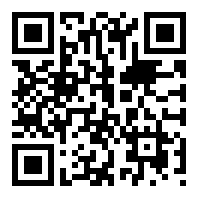 系列培训专题列表        共享仪器平台                                          生物医学测试中心培训日期聚焦专题主讲人报名链接2020年6月17日LSM880 Airyscan高分辨成像特点及应用方向罗郁产品工程师http://gxyqtsinghua.mikecrm.com/tbr5Kmj2020年6月24日Zeiss Zen软件自动测量显微镜图像李泽惠应用工程师http://gxyqtsinghua.mikecrm.com/3cfQBcG2020年7月1日利用LSM880进行荧光相关光谱FCS检测张彦全国应用经理http://gxyqtsinghua.mikecrm.com/yBBXaIp2020年7月8日光片显微镜成像原理（含制样方法）及应用方向卢习应用工程师http://gxyqtsinghua.mikecrm.com/5iLsCxu